 Synthesise the connections you find to create new concepts 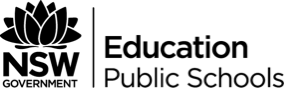 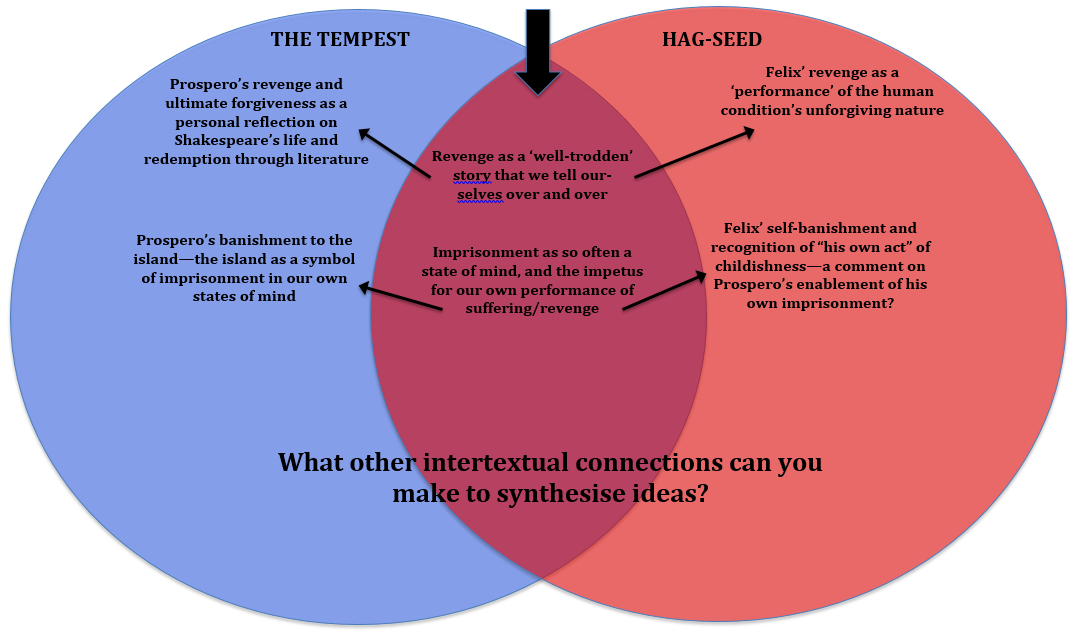 